2022 BUYER’S GUIDE AND MEMBERSHIP DIRECTORY LISTING UPDATE FORM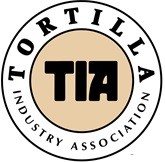 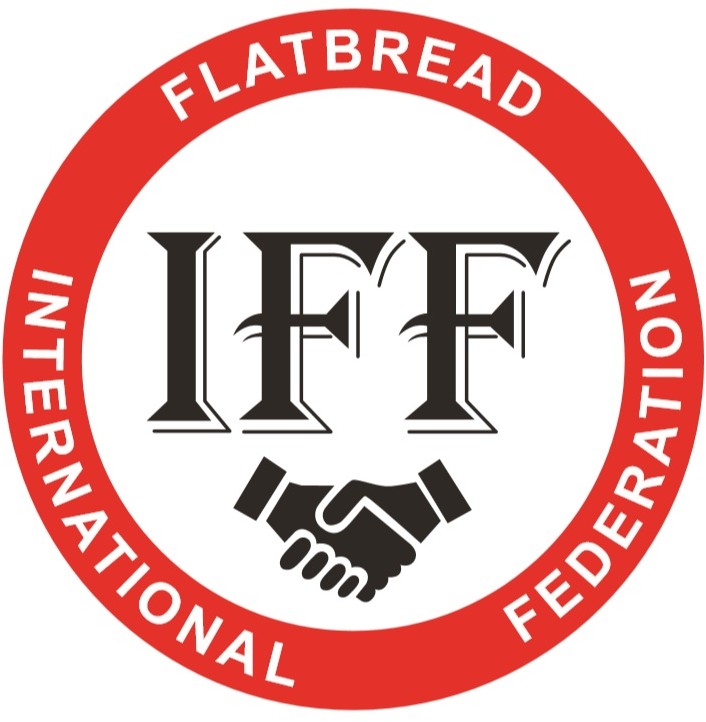 DUE NO LATER THAN1/28/2022terri@tortilla-info.comToday’s date:  __________________Company Name:  	TIA Contact Person  	Email:		 Website:  		Phone: 	Fax:  	Street Address:   	City: 	State: 	Zip  	Country:  	Products:  	 	I also wish to place an ad or enhanced listing in the Directory** DEADLINE January 28th 2022 **1400 14th Street North 12th Floor Arlington VA 22209 USA Phone 1-800-944-6099 ext. 2Fax 1-800-944-6177